Об утверждении районной программы «Доброволец» Менделеевского муниципального района Республики Татарстан на 2020-2022 годыВ целях создания условий для развития и поддержки добровольческого (волонтерского) движения, в соответствии с Распоряжением Правительства Российской Федерации от 29.11.2014 №2403-р «Об утверждении Основ государственной молодежной политики Российской Федерации на период до 2025 года», Распоряжением Правительства Российской Федерации от 12.12.2015 №2570-р «О плане мероприятий по реализации Основ государственной молодежной политики Российской Федерации на период до 2025 года», Законом Республики Татарстан от 19.10.1993 №1983-XII «О молодежи и государственной молодежной политике в Республике Татарстан», Постановления Кабинета Министров Республики Татарстан от 27.02.2014г №214 «Об утверждении Концепции развития и поддержки молодежного добровольческого движения в Республики Татарстан на период до 2020 года» Исполнительный комитет Менделеевского муниципального района Республики ТатарстанПОСТАНОВЛЯЕТ:Утвердить прилагаемую районную программу «Доброволец» Менделеевского муниципального района Республики Татарстан на 2019-2021 годы.Разместить настоящее постановление на официальном сайте Менделеевского муниципального района Республики Татарстан mendeleevsk.tatarstan.ru и опубликовать на портале правовой информации Республики Татарстан.Контроль за исполнением данного постановления возложить на заместителя руководителя Исполнительного комитета Менделеевского муниципального района по социальным вопросам Е.И. Ямалееву.Руководитель								          Р.А. АбдуллинПриложение к постановлениюИсполнительного комитета Менделеевского муниципального района Республики Татарстанот «___»______________2020 г. Районная программа «Доброволец» Менделеевского муниципального района Республики Татарстан на 2020-2022 годыг. Менделеевск, 2020 г.Раздел IГлава 1. Паспорт Районной программы «Доброволец» Менделеевского муниципального района Республики Татарстан на 2020-2022 годыГлава 2. ВведениеВолонтерская деятельность, добровольческая активность молодежи являются важнейшими факторами социального развития общества в таких сферах, как образование, культура, наука, молодежная политика, искусство, здравоохранение, охрана окружающей среды и в ряде других.Добровольческая деятельность является сферой, дающей простор созидательной инициативе и социальному творчеству молодежи, обеспечивающей важный вклад в достижение целей воспитания активной гражданской позиции и социальной ответственности молодого человека.Занятие волонтерской деятельностью позволяет сохранять и укреплять человеческие ценности; способствует личностному росту и развитию социальных связей. Молодежь, активно занимающаяся добровольчеством, получают навыки и умения организации мероприятий и акций, общения с различными категориями населения, что впоследствии делает их более конкурентоспособными на рынке труда. Помимо личного развития волонтеры активно помогают в решении социальных проблем общества, в том числе и окружающих их молодых людей. Занимаются помощью детям-сиротам, ветеранам, профилактикой зависимостей в детской и молодежной среде и пр.Волонтерская деятельность – это общественно полезная добровольческая, безвозмездная деятельность граждан, заключающаяся в решении социальных проблем, основанная на всестороннем удовлетворении личных и социальных потребностей, оказании помощи другим людям или общественным организациям.Волонтёр - доброволец, гражданин, участвующий в решении социально - значимых проблем в форме безвозмездного труда.Волонтерский отряд - это добровольное объединение молодых людей, изъявивших желание бескорыстно (без извлечения прибыли) осуществлять волонтерскую деятельность.Волонтерское движение Менделеевского муниципального района Республики Татарстан – это общественная структура молодежи района, объединяющая все волонтерские отряды учебных заведений, предприятий и организаций района различных направлений деятельности. Деятельность волонтерского движения координирует муниципальное бюджетное учреждение «Молодежный центр «Яшьлек» Менделеевского муниципального района Республики Татарстан.Разработчиками программы являются муниципальное казенное учреждение «Управление по делам молодежи и спорту Исполнительного комитета Менделеевского муниципального района Республики Татарстан» и муниципальное бюджетное учреждение «Молодежный центр «Яшьлек» Менделеевского муниципального района Республики Татарстан.Глава 3. Нормативно-правовое обеспечение ПрограммыКонституция Российской Федерации.Распоряжение Правительства Российской Федерации от 18.12.2006 №1760-р «Об утверждении Стратегии государственной молодежной политики в Российской Федерации».3.	Федеральный закон от 11 августа 1995г. №135-ФЗ «О благотворительной деятельности и благотворительных организациях» (в ред. ФЗ №276-ФЗ от 30.12.2006; №309-ФЗ от 30.12.2008).4.	Федеральный закон об общественных объединениях 14 апреля 1995г. (в ред. Федеральных законов от 23.07.2008 №160-ФЗ).5.	Концепция содействия развитию благотворительной деятельности и добровольчества в Российской Федерации, одобрена распоряжением Правительства РФ от 30.07.2009 №1054-р.6.	Конституция Республики Татарстан.7.	Законы Республики Татарстан от 19.10.1993 №1983-ХII «О молодежи и государственной молодежной политике в Республике Татарстан» (в редакции Закона Республики Татарстан от 09.07.2016г. №55-ЗРТ), постановление Кабинета министров РТ от 31.10.2013 №823 «Об утверждении государственной программы «Экономическое развитие и инновационная экономика Республики Татарстан на 2014 - 2020 годы».8.	Постановление Кабинета Министров Республики Татарстан от 27.02.2014г №214 «Об утверждении Концепции развития и поддержки молодежного добровольческого движения в Республики Татарстан на период до 2020 года».9.	Целевая программа «Молодежь района на 2019-2021 годы» Менделеевского муниципального района Республики Татарстан.Глава 4. Основные направления реализации ПрограммыОрганизационно-методическое обеспечение добровольческой (волонтерской) деятельности отрядов учебных заведений и предприятий и организаций Менделеевского муниципального района Республики Татарстан:разработка положений, программ и проектов, касающихся организации добровольческой (волонтерской) деятельности в Менделеевском муниципальном районе Республики Татарстан;разработка методических пособий, информационных брошюр для организаторов, участников добровольческого (волонтерского) движения Менделеевского муниципального района Республики Татарстан;разработка и изготовление имиджевой атрибутики добровольческого (волонтерского) движения Менделеевского муниципального района Республики Татарстан района;проведение обучающих семинаров и тренингов, школ и слетов добровольцев (волонтеров) Менделеевского муниципального района Республики Татарстан.Поддержание деятельности и развитие добровольческой (волонтерской) деятельности в различных направлениях: работа волонтеров с социально-незащищенными группами населения: детьми-сиротами, инвалидами, престарелыми. гражданско-патриотическое: помощь ветеранам ВОВ; организация торжественных мероприятий, приуроченных ко дню Победы. разработка программ и подготовка волонтеров для работы во время проведения спортивных мероприятий на территории Менделеевского муниципального района Республики Татарстанэкология: организация экологических уроков, слетов, вылазок; проведение массовых мероприятий объединяющих добровольческие (волонтерские) объединения, для достижения одной цели.Глава 5. Участники программыПрограмма ориентирована на молодежь в возрасте от 14-35 лет, проживающих на территории Менделеевского муниципального района Республики Татарстан.Глава 6. Значение целевых показателей программыРаздел II. План мероприятий программы.Республика ТатарстанИсполнительный комитет Менделеевского муниципального района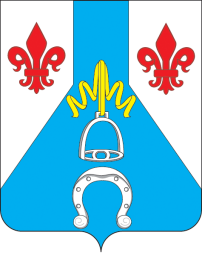 Татарстан РеспубликасыМенделеевск муниципальрайоныбашкарма комитетыПОСТАНОВЛЕНИЕПОСТАНОВЛЕНИЕКАРАРКАРАР________________г. Менделеевскг. Менделеевск№ __________№ __________Наименование программыРайонная программа «Доброволец» Менделеевского муниципального района Республики Татарстан на 2020-2022 годыЗаказчик программыИсполнительный комитет Менделеевского муниципального района Республики Татарстан.Цели программыОсновными целями программы являются:Развитие у молодёжи Менделеевского муниципального района Республики Татарстан высоких нравственных качеств путём пропаганды идей добровольного труда на благо общества и привлечения их к решению социально – значимых проблем (через участие в социальных, экологических, гуманитарных, культурно-образовательных, просветительских и др. проектах и программах).Сроки реализации программы2020-2022 годыОсновные мероприятияпрограммыподдержание действующих добровольческих (волонтерских) инициатив и отрядов учебных заведений и общеобразовательных школ Менделеевского муниципального района Республики Татарстан.создание волонтерских отрядов по новым направлениям деятельности.широкое информирование о возможностях добровольческой (волонтерской) деятельности, вовлечение учащихся и работающей молодежи в добровольческое (волонтерское) движение.развитие взаимосвязей добровольческого (волонтерского) движения с благополучателями (социальными учреждениями, отдельными категориями нуждающихся в помощи лиц и пр.), благотворительными фондами и иными организациями, нуждающимися в поддержке добровольцев (волонтеров).создание нормативно-правовой базы для формирования и организации работы добровольческого (волонтерского) движения Менделеевского муниципального района Республики Татарстан.выработка методов стимулирования и развития деятельности добровольческого (волонтерского) движения, поощрения участников добровольцев (волонтеров).повышение уровня подготовки добровольцев (волонтеров) по видам деятельности и качестве проводимых ими мероприятий.воспитание гражданственности и патриотизма;поддержка различных форм духовно-нравственного воспитания, интеллектуального, творческого и физического развития молодежи;воспитание уважения к историческому и культурному наследию района;Основные исполнителипрограммыМКУ «Управление по делам молодежи и спорту Исполнительного комитета Менделеевского муниципального района»;МКУ «Управление культуры Исполнительного комитета Менделеевского муниципального района»;МКУ «Управление образования Исполнительного комитета Менделеевского муниципального района РТ»;Организации и предприятия Менделеевского муниципального района РТ.Ожидаемые конечные результаты программыпубликация организационных, методических, правовых и информационных материалов, справочников и материалов;повышение эффективности деятельности добровольческих (волонтерских) объединений Менделеевского муниципального района Республики Татарстан;увеличение молодых людей вовлеченных в добровольческие (волонтерские) отряды;снижение численности молодежи, вовлеченной в неформальные социально опасные организации.Контроль за исполнением программыИсполнительный комитет Менделеевского муниципального района Республики Татарстан не реже 1 раз в год.Объемы и источники финансированияОбщий объем финансирования Программы за счет средств бюджета Менделеевского муниципального Района Республики Татарстан составит 120,0 тыс. рублей, в том числе:2020 год - 30,0 тыс. рублей;2021 год - 40,0 тыс. рублей;2022 год - 50,0 тыс. рублей;Объемы финансирования носят прогнозный характер и подлежат ежегодной корректировке с учетом возможностей бюджета.№ п/пНаименование целевых показателейЕдиница измерения2020202120221Количество добровольческих (волонтерских организаций)Ед.1922252Количество вовлеченной молодежи в добровольческие (волонтерские) организации Ед.608750900Направление программыСодержание работСроки исполненияИсполнителиОрганизационно - методическое обеспечение волонтерской деятельности, поощрение участников добровольческого (волонтёрского) движенияРазработка методических пособий, информационных брошюр для организаторов, участников добровольческого (волонтерского) движения2020 – 2022гг.МКУ «Управление по делам молодежи и спорту Исполнительного комитета Менделеевского муниципального района Республики Татарстан»;МКУ «Управление образования  Исполнительного комитета Менделеевского муниципального района Республики Татарстан»;МБУ «Молодежный центр «Яшьлек» Менделеевского муниципального района Республики Татарстан.Разработка и изготовление имиджевой атрибутики добровольческого (волонтерского) движениясистематическиМКУ «Управление по делам молодежи и спорту Исполнительного комитета Менделеевского муниципального района Республики Татарстан»;МКУ «Управление образования  Исполнительного комитета Менделеевского муниципального района Республики Татарстан»;МБУ «Молодежный центр «Яшьлек» Менделеевского муниципального района Республики ТатарстанПроведение обучающих семинаров, тренингов для добровольцев (волонтеров) – организаторов профилактических мероприятий2020-2022 гг.МБУ «Молодежный центр «Яшьлек» Менделеевского муниципального района Республики ТатарстанОрганизация и проведение встреч с учащимися общеобразовательных школ и работниками предприятий и организаций, с целью информирования их о деятельности добровольческого (волонтерского) движенияи вовлечения их в ряды добровольцев (волонтеров)2020-2022 гг.Добровольческие (волонтерские) объединения Менделеевского муниципального района Республики Татарстан;МБУ «Молодежный центр «Яшьлек» Менделеевского муниципального района Республики Татарстан;МКУ «Управление образования  Исполнительного комитета Менделеевского муниципального района Республики Татарстан».Организация участия добровольцев (волонтёров) в Добровольческих школах, Слетах, круглых столах2020-2022 гг.МКУ «Управление по делам молодежи и спорту Исполнительного комитета Менделеевского муниципального района Республики Татарстан».Организация и проведение профильной смены «Добровольческая школа» для добровольцев (волонтеров) Менделеевского муниципального района Республики Татарстан2020-2022 гг.МБУ «Молодежный центр «Яшьлек» Менделеевского муниципального района Республики Татарстан.Освещение работы добровольческого (волонтерского) движения в СМИ районаСистематически Добровольческие (волонтерские) объединения Менделеевского муниципального района Республики Татарстан;МБУ «Молодежный центр «Яшьлек» Менделеевского муниципального района Республики Татарстан;МКУ «Управление образования  Исполнительного комитета Менделеевского муниципального района Республики Татарстан».Награждение активистов добровольческого (волонтерского) движения1 раз в годМКУ «Управление по делам молодежи и спорту Исполнительного комитета Менделеевского муниципального района Республики Татарстан».Собрание актива добровольцев (волонтеров) 1. Подготовительная работа к запланированным мероприятиям;2. Печать флаеров, закупка атрибутики.2020-2022 гг.МБУ «Молодежный центр «Яшьлек» Менделеевского муниципального района Республики Татарстан.Развитие информирования молодежи о деятельности добровольческих (волонтерских) движенийРазработка и создание тематических стендов в учебных заведениях и на предприятиях и организациях, наглядной агитации по привлечению молодежи в добровольческие (волонтерские) организации2020-2022 гг.МКУ «Управление по делам молодежи и спорту Исполнительного комитета Менделеевского муниципального района Республики Татарстан»;МКУ «Управление образования  Исполнительного комитета Менделеевского муниципального района Республики Татарстан»;МБУ «Молодежный центр «Яшьлек» Менделеевского муниципального района Республики Татарстан.Мониторинг молодежной среды, привлечение внимания молодежи к актуальным проблемамСистематическиМБУ «Молодежный центр «Яшьлек» Менделеевского муниципального района Республики Татарстан;Добровольческие (волонтерские) объединения Менделеевского муниципального района Республики Татарстан.Акция, направленная на пропаганду добровольческого (волонтерского) движения «Менделеевск - город добрых людей», приуроченная к Международному Дню волонтера – 5 декабря.2020-2022 гг.МБУ «Молодежный центр «Яшьлек» Менделеевского муниципального района Республики Татарстан;Добровольческие (волонтерские) объединения Менделеевского муниципального района Республики Татарстан.Работа с социально-незащищенными слоями населенияПоддержка в реализации планов социально-значимых мероприятий добровольческих (волонтерских) объединений, направленных на незащищенные слои населения2020-2022 гг.МКУ «Управление по делам молодежи и спорту Исполнительного комитета Менделеевского муниципального района Республики Татарстан»;МКУ «Управление образования  Исполнительного комитета Менделеевского муниципального района Республики Татарстан»;МБУ «Молодежный центр «Яшьлек» Менделеевского муниципального района Республики Татарстан.Реализация мероприятий в рамках ежегодных добровольческих(волонтерских) акций «Весенняя неделя добра» и «Осенняя неделя добра»2020-2022 гг.МКУ «Управление по делам молодежи и спорту Исполнительного комитета Менделеевского муниципального района Республики Татарстан»;МКУ «Управление образования  Исполнительного комитета Менделеевского муниципального района Республики Татарстан»;МБУ «Молодежный центр «Яшьлек» Менделеевского муниципального района Республики Татарстан.Участие в городских и республиканских мероприятиях, а также содействие благотворительным Фондам работе в социальных учреждениях2020-2022 гг.МКУ «Управление по делам молодежи и спорту Исполнительного комитета Менделеевского муниципального района Республики Татарстан»;МКУ «Управление образования  Исполнительного комитета Менделеевского муниципального района Республики Татарстан»;МБУ «Молодежный центр «Яшьлек» Менделеевского муниципального района Республики Татарстан.Посещение семей имеющих детей с ограниченными возможностями на дому (домашнее визитирование)2020-2022 гг.МКУ «Управление по делам молодежи и спорту Исполнительного комитета Менделеевского муниципального района Республики Татарстан»;МКУ «Управление образования  Исполнительного комитета Менделеевского муниципального района Республики Татарстан»;МБУ «Молодежный центр «Яшьлек» Менделеевского муниципального района Республики Татарстан;Добровольческие (волонтерские) объединения Менделеевского муниципального района Республики Татарстан;Отдел социальной защиты Менделеевского муниципального района Республики Татарстан.Мероприятие для детей с ограниченными возможностями «От сердца к сердцу», приуроченная к Международному Дню инвалида – 3 декабря.2020 – 2022 гг.МКУ «Управление по делам молодежи и спорту Исполнительного комитета Менделеевского муниципального района Республики Татарстан»;МКУ «Управление образования  Исполнительного комитета Менделеевского муниципального района Республики Татарстан»;МБУ «Молодежный центр «Яшьлек» Менделеевского муниципального района Республики Татарстан;Добровольческие (волонтерские) объединения Менделеевского муниципального района Республики Татарстан;Отдел социальной защиты Менделеевского муниципального района Республики Татарстан.Гражданско-патриотическое направление Проведение мероприятий по популяризации государственных символов Российской федерации и Республики Татарстан2020-2025МКУ «Управление по делам молодежи и спорту Исполнительного комитета Менделеевского муниципального района Республики Татарстан»;МКУ «Управление образования  Исполнительного комитета Менделеевского муниципального района Республики Татарстан»;МБУ «Молодежный центр «Яшьлек» Менделеевского муниципального района Республики Татарстан;Добровольческие (волонтерские) объединения Менделеевского муниципального района Республики Татарстан.Встречи с ветеранами ВОВ, вдовами и участниками локальных войн2020-2022 гг.МКУ «Управление по делам молодежи и спорту Исполнительного комитета Менделеевского муниципального района Республики Татарстан»;МКУ «Управление образования  Исполнительного комитета Менделеевского муниципального района Республики Татарстан»;МБУ «Молодежный центр «Яшьлек» Менделеевского муниципального района Республики Татарстан;Добровольческие (волонтерские) объединения Менделеевского муниципального района Республики Татарстан.Чествование ветеранов Великой Отечественной войны2020-2022 гг.МКУ «Управление по делам молодежи и спорту Исполнительного комитета Менделеевского муниципального района Республики Татарстан»;МКУ «Управление образования  Исполнительного комитета Менделеевского муниципального района Республики Татарстан»;МБУ «Молодежный центр «Яшьлек» Менделеевского муниципального района Республики Татарстан;Добровольческие (волонтерские) объединения Менделеевского муниципального района Республики Татарстан.Объезд по домам ветеранов с поздравлениями и вручением памятных подарковМКУ «Управление по делам молодежи и спорту Исполнительного комитета Менделеевского муниципального района Республики Татарстан»;МКУ «Управление образования  Исполнительного комитета Менделеевского муниципального района Республики Татарстан»;МБУ «Молодежный центр «Яшьлек» Менделеевского муниципального района Республики Татарстан;Добровольческие (волонтерские) объединения Менделеевского муниципального района Республики Татарстан.Оказание помощи одиноко проживающим ветеранам ВОВ и вдовам2020 – 2022 гг.МКУ «Управление по делам молодежи и спорту Исполнительного комитета Менделеевского муниципального района Республики Татарстан»;МКУ «Управление образования  Исполнительного комитета Менделеевского муниципального района Республики Татарстан»;МБУ «Молодежный центр «Яшьлек» Менделеевского муниципального района Республики Татарстан;Добровольческие (волонтерские) объединения Менделеевского муниципального района Республики Татарстан.ЭкологияПроведение экологических уроков для детей дошкольного возраста и начальных классов2020 – 2022 гг.МКУ «Управление по делам молодежи и спорту Исполнительного комитета Менделеевского муниципального района Республики Татарстан»;МКУ «Управление образования  Исполнительного комитета Менделеевского муниципального района Республики Татарстан»;МБУ «Молодежный центр «Яшьлек» Менделеевского муниципального района Республики Татарстан;Добровольческие (волонтерские) объединения Менделеевского муниципального района Республики Татарстан.Реализация экологических слетов, школ, вылазок и «Своп-вечеринок»2020-2022 гг.МБУ «Молодежный центр «Яшьлек» Менделеевского муниципального района Республики Татарстан;Добровольческие (волонтерские) объединения Менделеевского муниципального района Республики Татарстан.